PONUDA ZA INDIVIDUALNE DOLASKEPAKET „7“, „10“ ILI „14“ DANA LIJEČENJE PANSION + D1 UPUTNICA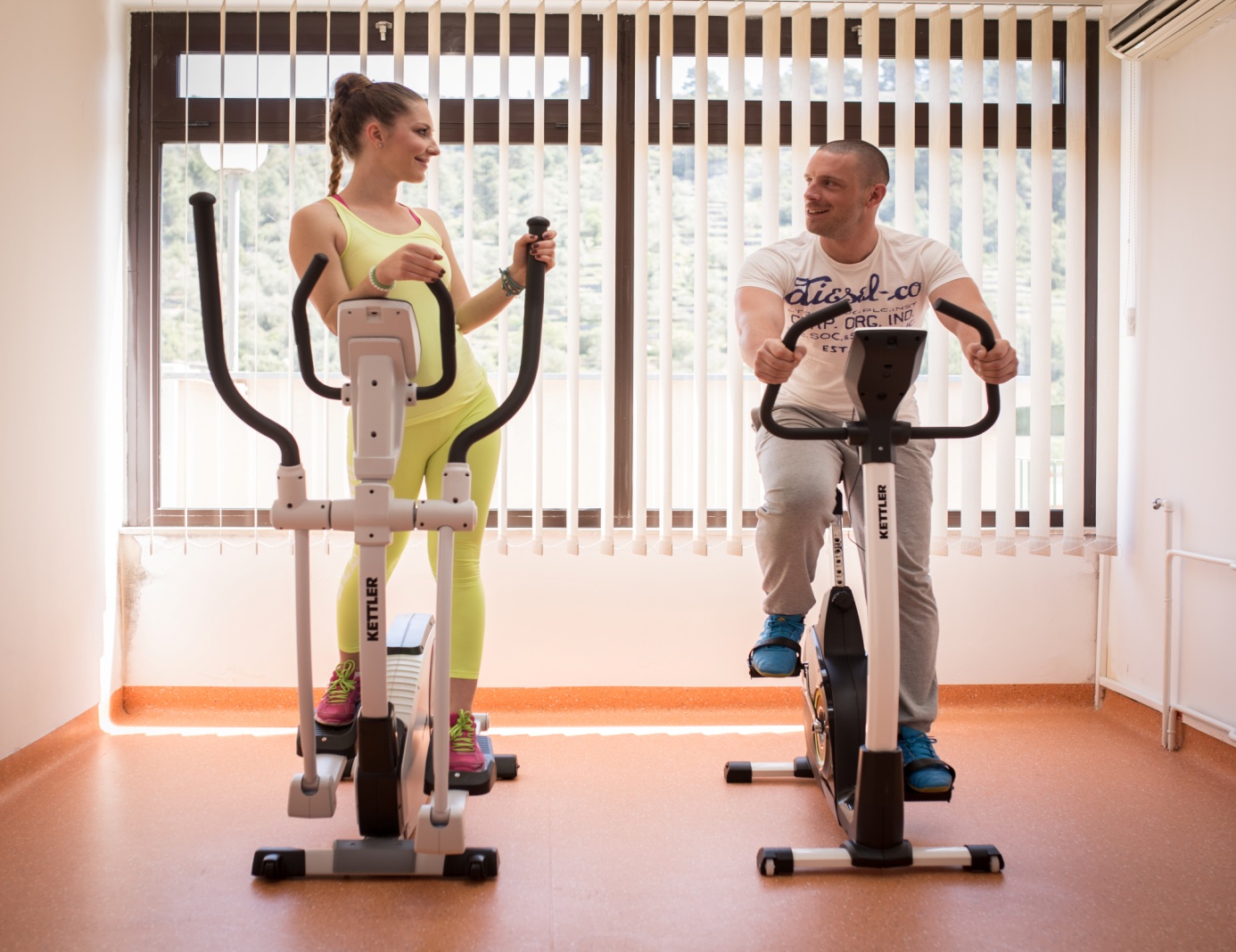 Red.br.OpisCijene za III,IV,V mjesec (do 15.05.) 1.7-dnevni paket u 1/2 sobi1.655,502.7-dnevni paket u 1/3 sobi1.655,503.10-dnevni paket u 1/2 sobi 2.365,004.10-dnevni paket u 1/3 sobi2.365,005.14-dnevni paket u 1/2 sobi3.311,006.14-dnevni paket u 1/3 sobi3.311,00